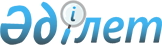 О бюджете Кокпектинского района на 2017-2019 годы
					
			Утративший силу
			
			
		
					Решение Кокпектинского районного маслихата Восточно-Казахстанской области от 23 декабря 2016 года № 9-2. Зарегистрировано Департаментом юстиции Восточно-Казахстанской области 9 января 2017 года № 4808. Утратило силу решением Кокпектинского районного маслихата Восточно-Казахстанской области от 6 марта 2019 года № 33-3/1
      Сноска. Утратило силу решением Кокпектинского районного маслихата Восточно-Казахстанской области от 06.03.2019 № 33-3/1 (вводится в действие по истечении десяти календарных дней после дня его первого официального опубликования).

      Примечание РЦПИ.

      В тексте документа сохранена пунктуация и орфография оригинала.

      В соответствии со статьями 73, 75 Бюджетного кодекса Республики Казахстан от 4 декабря 2008 года, подпунктом 1) пункта 1 статьи 6 Закона Республики Казахстан от 23 января 2001 года "О местном государственном управлении и самоуправлении в Республике Казахстан", решением Восточно-Казахстанского областного маслихата от 9 декабря 2016 года № 8/75-VI "Об областном бюджете на 2017-2019 годы" (зарегистрировано в Реестре государственной регистрации нормативных правовых актов за № 4773), Кокпектинский районный маслихат РЕШИЛ:

      1. Утвердить районный бюджет на 2017-2019 годы согласно приложениям 1, 2 и 3 соответственно, в том числе на 2017 год в следующих объемах:
      1) доходы – 4 753 353,8 тысяч тенге, в том числе:
      налоговые поступления – 869 315,9 тысяч тенге;
      неналоговые поступления – 20 096,0 тысяч тенге, в том числе:
      вознаграждения по бюджетным кредитам, выданным из государственного бюджета – 23,8 тысяч тенге; 
      поступления от продажи основного капитала – 16 500,0 тысяч тенге;
      поступления трансфертов – 3 662 632,5 тысяч тенге, в том числе:
      субвенции – 3 276 408,0 тысяч тенге;
      погашение бюджетных кредитов – 25 185,1 тысяч тенге;
      2) затраты – 4 737 317,1 тысяч тенге, в том числе:
      обслуживание долга местных исполнительных органов по выплате вознаграждений и иных платежей по займам – 23,8 тысяч тенге;
      3) чистое бюджетное кредитование – 20 138,0 тысяч тенге, в том числе:
      бюджетные кредиты – 37 439,0 тысяч тенге;
      погашение бюджетных кредитов – 17 301,0 тысяч тенге;
      4) сальдо по операциям с финансовыми активами – 0,0 тысяч тенге;
      5) дефицит (профицит) бюджета – -11 985,4 тысяч тенге;
      6) финансирование дефицита (использование профицита) бюджета – 11 985,4 тысяч тенге.
      Сноска. Пункт 1 с изменениями, внесенными решениями Кокпектинского районного маслихата Восточно-Казахстанской области от 28.03.2017 № 10-5/1 (вводится в действие с 01.01.2017); от 07.06.2017 № 12-2 (вводится в действие с 01.01.2017); от 31.07.2017 № 14-2 (вводится в действие с 01.01.2017); от 27.09.2017 № 15-6/1 (вводится в действие с 01.01.2017); ); от 20.10.2017 № 16-2 (вводится в действие с 01.01.2017); от 06.12.2017 № 17-2 (вводится в действие с 01.01.2017)

      2. Принять к исполнению на 2017 год нормативы распределения доходов в бюджет района по социальному налогу, индивидуальному подоходному налогу в размере 100 процентов, установленные решением Восточно-Казахстанского областного маслихата от 9 декабря 2016 года № 8/75-VI "Об областном бюджете на 2017-2019 годы" (зарегистрировано в Реестре государственной регистрации нормативных правовых актов за № 4773).

      3. В соответствии с пунктом 9 статьи 139 Трудового кодекса Республики Казахстан от 23 ноября 2015 года установить гражданским служащим в области здравоохранения, социального обеспечения, образования, культуры, спорта и ветеринарии, работающим в сельской местности за счет бюджетных средств, повышенные на двадцать пять процентов должностные оклады и тарифные ставки по сравнению с окладами и ставками гражданских служащих, занимающихся этими видами деятельности в городских условиях.

      Перечень должностей специалистов в области здравоохранения, социального обеспечения, образования, культуры, спорта и ветеринарии, являющихся гражданскими служащими и работающих в сельской местности, определяется местным исполнительным органом по согласованию с местным представительным органом.

      4. Утвердить резерв местного исполнительного органа района на 2017 год в сумме 17 000,0 тысяч тенге.

      5. Учесть в районном бюджете на 2017 год целевые текущие трансферты из областного бюджета в размере 31 421,0 тысяч тенге на социальную помощь отдельным категориям нуждающихся граждан.

      Сноска. Пункт 5 - в редакции решения Кокпектинского районного маслихата Восточно-Казахстанской области от 20.10.2017 № 16-2 (вводится в действие с 01.01.2017).

      6. Учесть в районном бюджете на 2017 год целевые текущие трансферты из областного бюджета в размере 315 447,5 тысяч тенге согласно приложению 4.

      Сноска. Пункт 6 - в редакции решения Кокпектинского районного маслихата Восточно-Казахстанской области от 06.12.2017 № 17-2 (вводится в действие с 01.01.2017).

      7. Учесть в районном бюджете на 2017 год целевые текущие трансферты из республиканского бюджета в размере 39 356,0 тысяч тенге согласно приложению 5.

      Сноска. Пункт 7 - в редакции решения Кокпектинского районного маслихата Восточно-Казахстанской области от 06.12.2017 № 17-2 (вводится в действие с 01.01.2017).

      8. Утвердить согласно приложению 6 перечень текущих бюджетных программ районного бюджета на 2017 год. 

      9. Учесть перечень местных бюджетных программ на 2017 год не подлежащих секвестру согласно приложению 7.

      10. Утвердить согласно приложению 8 перечень бюджетных инвестиционных проектов на 2017 год.

      11. Признать утратившими силу некоторые решения Кокпектинского районного маслихата согласно приложению 9.

      12. Настоящее решение вводится в действие с 1 января 2017 года.

 Бюджет района на 2017 год
      Сноска. Приложение 1 - в редакции решения Кокпектинского районного маслихата Восточно-Казахстанской области от 06.12.2017 № 17-2 (вводится в действие с 01.01.2017). Бюджет района на 2018 год Бюджет района на 2019 год Целевые текущие трансферты из областного бюджета на 2017 год
      Сноска. Приложение 4 - в редакции решения Кокпектинского районного маслихата Восточно-Казахстанской области от 06.12.2017 № 17-2 (вводится в действие с 01.01.2017). Целевые текущие трансферты из республиканского бюджета на 2017 год
      Сноска. Приложение 5 - в редакции решения Кокпектинского районного маслихата Восточно-Казахстанской области от 06.12.2017 № 17-2 (вводится в действие с 01.01.2017). Перечень бюджетных программ на 2017 год Перечень местных бюджетных программ на 2017 год не подлежащих секвестру Перечень бюджетных инвестиционных проектов на 2016 год Перечень утративших силу некоторых решений Кокпектинского районного маслихата
      1. Решение от 23 декабря 2015 года "О бюджете Кокпектинского района на 2016-2018 годы" № 42-3 (Зарегистрировано в Реестре государственной регистрации нормативных правовых актов за № 4321 от 8 января 2016 года, опубликовано в газете "Жұлдыз"-"Новая жизнь" от 17 января 2016 года № 4, от 31 января 2016 года № 8, в информационно-правовой системе "Әділет" от 15 апреля 2016 года).

      2. Решение от 8 апреля 2016 года "О внесении изменений в решение Кокпектинского районного маслихата от 23 декабря 2015 года "О бюджете Кокпектинского района на 2016-2018 годы" № 2-5/1 (Зарегистрировано в Реестре государственной регистрации нормативных правовых актов за № 4500 от 18 апреля 2016 года, опубликовано в газете "Жұлдыз"-"Новая жизнь" от 1 мая 2016 года № 34, в информационно-правовой системе "Әділет" от 28 апреля 2016 года ).

      3. Решение от 7 июня 2016 года "О внесении изменений в решение Кокпектинского районного маслихата от 23 декабря 2015 года "О бюджете Кокпектинского района на 2016-2018 годы" № 3-2 (Зарегистрировано в Реестре государственной регистрации нормативных правовых актов за № 4567 от 16 июня 2016 года, опубликовано в газете "Жұлдыз"-"Новая жизнь" от 26 июня 2016 года № 50, от 30 июня 2016 года № 51, в информационно-правовой системе "Әділет" от 23 июня 2016 года).

      4. Решение от 2 августа 2016 года "О внесении изменений в решение Кокпектинского районного маслихата от 23 декабря 2015 года "О бюджете Кокпектинского района на 2016-2018 годы" № 5-2 (Зарегистрировано в Реестре государственной регистрации нормативных правовых актов за № 4637 от 9 августа 2016 года, опубликовано в газете "Жұлдыз"-"Новая жизнь" от 21 августа 2016 года № 66, от 25 августа 2016 года № 67, в информационно-правовой системе "Әділет" от 15 августа 2016 года).

      5. Решение от 28 сентября 2016 года "О внесении изменений в решение Кокпектинского районного маслихата от 23 декабря 2015 года "О бюджете Кокпектинского района на 2016-2018 годы" № 6-5/1 (Зарегистрировано в Реестре государственной регистрации нормативных правовых актов за № 4684 от 5 октября 2016 года, опубликовано в газете "Жұлдыз"-"Новая жизнь" от 9 октября 2016 года № 80, в информационно-правовой системе "Әділет" от 13 октября 2016 года).

      6. Решение от 20 октября 2016 года "О внесении изменений в решение Кокпектинского районного маслихата от 23 декабря 2015 года "О бюджете Кокпектинского района на 2016-2018 годы" № 7-2 (Зарегистрировано в Реестре государственной регистрации нормативных правовых актов за № 4710 от 25 октября 2016 года, опубликовано в газете "Жұлдыз"-"Новая жизнь" от 3 ноября 2016 года № 87, от 6 ноября 2016 года № 88, в информационно-правовой системе "Әділет" от 2 ноября 2016 года ).

      7. Решение от 28 ноября 2016 года "О внесении изменений в решение Кокпектинского районного маслихата от 23 декабря 2015 года "О бюджете Кокпектинского района на 2016-2018 годы" № 8-2 (Зарегистрировано в Реестре государственной регистрации нормативных правовых актов за № 4752 от 2 декабря 2016 года, опубликовано в газете "Жұлдыз"-"Новая жизнь" от 18 декабря 2016 года № 100, от 22 декабря 2016 года № 101, в информационно-правовой системе "Әділет" от 23 декабря 2016 года).
					© 2012. РГП на ПХВ «Институт законодательства и правовой информации Республики Казахстан» Министерства юстиции Республики Казахстан
				
      Председатель сессии

Е. Нұрлан

      Секретарь Кокпектинского

      районного маслихата

Т. Сарманов
Приложение 1 
к решению Кокпектинского 
районного маслихата 
от 23 декабря 2016 года № 9-2
Категория
Категория
Категория
Категория
Категория
Класс
Класс
Класс
Класс
Подкласс
Подкласс
Подкласс
Наименование
Сумма (тысяч тенге)
І. ДОХОДЫ
4 753 353,8
1
Налоговые поступления
869 315,9
1
Подоходный налог
411 678,0
2
Индивидуальный подоходный налог
411 678,0
3
Социальный налог
317 657,9
1
Социальный налог
317 657,9
4
Hалоги на собственность
97 600,0
1
Hалоги на имущество
46 000,0
3
Земельный налог
3 200,0
4
Hалог на транспортные средства
43 400,0
5
Единый земельный налог
5 000,0
5
Внутренние налоги на товары, работы и услуги
37 580,0
2
Акцизы
3 500,0
3
Поступления за использование природных и других ресурсов
20 000,0
4
Сборы за ведение предпринимательской и профессиональной деятельности
14 000,0
5
Налог на игорный бизнес
80,0
8
Обязательные платежи, взимаемые за совершение юридически значимых действий и (или) выдачу документов уполномоченными на то государственными органами или должностными лицами
4 800,0
1
Государственная пошлина
4 800,0
2
Неналоговые поступления
20 096,0
1
Доходы от государственной собственности
347 ,8
5
Доходы от аренды имущества, находящегося в государственной собственности
324,0
7
Вознаграждения по кредитам, выданным из государственного бюджета
23,8
4
Штрафы, пени, санкции, взыскания, налагаемые государственными учреждениями, финансируемыми из государственного бюджета, а также содержащимися и финансируемыми из бюджета (сметы расходов) Национального Банка Республики Казахстан
0,0
1
Штрафы, пени, санкции, взыскания, налагаемые государственными учреждениями, финансируемыми из государственного бюджета, а также содержащимися и финансируемыми из бюджета (сметы расходов) Национального Банка Республики Казахстан, за исключением поступлений от организаций нефтяного сектора
0,0
6
Прочие неналоговые поступления
19 748,2
1
Прочие неналоговые поступления
19 748,2
3
Поступления от продажи основного капитала
16 500,0
3
Продажа земли и нематериальных активов
16 500,0
1
Продажа земли
16 500,0
4
Поступления трансфертов
3 662 632,5
2
Трансферты из вышестоящих органов государственного управления
3 662 632,5
2
Трансферты из областного бюджета
3 662 632,5
5
Погашение бюджетных кредитов
25 185,1
1
Погашение бюджетных кредитов
25 185,1
1
Погашение бюджетных кредитов, выданных из государственного бюджета
25 185,1
7
Поступления займов
37 439,0
1
Внутренние государственные займы
37 439,0
2
Договоры займа
37 439,0
8
Используемые остатки бюджетных средств
159 624,3
1
Остатки бюджетных средств
159 624,3
1
Свободные остатки бюджетных средств
159 624,3
Функциональная группа
Функциональная группа
Функциональная группа
Функциональная группа
Функциональная группа
Функциональная группа
Функциональная подгруппа
Функциональная подгруппа
Функциональная подгруппа
Функциональная подгруппа
Функциональная подгруппа
Администратор бюджетных программ
Администратор бюджетных программ
Администратор бюджетных программ
Администратор бюджетных программ
Программа
Программа
Программа
Наименование
Сумма
(тысяч тенге)
II. ЗАТРАТЫ
4 737 317,1
1
Государственные услуги общего характера
638 816,4
1
Представительные, исполнительные и другие органы, выполняющие общие функции государственного управления
488 405,6
112
Аппарат маслихата района (города областного значения)
15 523,4
1
Услуги по обеспечению деятельности маслихата района (города областного значения)
15 366,0
3
Капитальные расходы государственного органа
157,4
122
Аппарат акима района (города областного значения)
127 828,4
1
Услуги по обеспечению деятельности акима района (города областного значения)
113 331,3
3
Капитальные расходы государственного органа
14 497,1
123
Аппарат акима района в городе, города районного значения, поселка, села, сельского округа
345 053,8
1
Услуги по обеспечению деятельности акима района в городе, города районного значения, поселка, села, сельского округа
340 031,8
22
Капитальные расходы государственного органа
5 022,0
2
Финансовая деятельность
110,0
459
Отдел экономики и финансов района (города областного значения)
110,0
3
Проведение оценки имущества в целях налогообложения
0,0
10
Приватизация, управление коммунальным имуществом, постприватизационная деятельность и регулирование споров, связанных с этим
110,0
5
Планирование и статистическая деятельность
0,0
459
Отдел экономики и финансов района (города областного значения)
0,0
61
Экспертиза и оценка документации по вопросам бюджетных инвестиций и государственно-частного партнерства, в том числе концессии
0,0
9
Прочие государственные услуги общего характера
150 300,8
454
Отдел предпринимательства и сельского хозяйства района (города областного значения)
27 511,5
1
Услуги по реализации государственной политики на местном уровне в области развития предпринимательства и сельского хозяйства
26 241,8
7
Капитальные расходы государственного органа
1 269,7
459
Отдел экономики и финансов района (города областного значения)
31 833,0
1
Услуги по реализации государственной политики в области формирования и развития экономической политики, государственного планирования, исполнения бюджета и управления коммунальной собственностью района (города областного значения)
31 593,0
15
Капитальные расходы государственного органа
240,0
471
Отдел образования, физической культуры и спорта района (города областного значения)
18 401,6
1
Услуги по реализации государственной политики на местном уровне в области образования, физической культуры и спорта
18 401,6
18
Капитальные расходы государственного органа
0,0
495
Отдел архитектуры, строительства, жилищно-коммунального хозяйства, пассажирского транспорта и автомобильных дорог района (города областного значения)
41 305,1
1
Услуги по реализации государственной политики на местном уровне в области архитектуры, строительства, жилищно-коммунального хозяйства, пассажирского транспорта и автомобильных дорог
41 305,1
3
Капитальные расходы государственного органа
0,0
801
Отдел занятости, социальных программ и регистрации актов гражданского состояния района (города областного значения)
31 479,6
1
Услуги по реализации государственной политики на местном уровне в сфере занятости, социальных программ и регистрации актов гражданского состояния
26 107,4
3
Капитальные расходы государственного органа
277,0
32
Капитальные расходы подведомственных государственных учреждений и организаций
5 095,2
2
Оборона
19 664,8
1
Военные нужды
12 411,5
122
Аппарат акима района (города областного значения)
12 411,5
5
Мероприятия в рамках исполнения всеобщей воинской обязанности
12 411,5
2
Организация работы по чрезвычайным ситуациям
7 253,3
122
Аппарат акима района (города областного значения)
7 253,3
6
Предупреждение и ликвидация чрезвычайных ситуаций масштаба района (города областного значения)
4 855,3
7
Мероприятия по профилактике и тушению степных пожаров районного (городского) масштаба, а также пожаров в населенных пунктах, в которых не созданы органы государственной противопожарной службы
2 398,0
3
Общественный порядок, безопасность, правовая, судебная, уголовно-исполнительная деятельность
1 108,0
9
Прочие услуги в области общественного порядка и безопасности
1 108,0
495
Отдел архитектуры, строительства, жилищно-коммунального хозяйства, пассажирского транспорта и автомобильных дорог района (города областного значения)
1 108,0
19
Обеспечение безопасности дорожного движения в населенных пунктах
1 108,0
4
Образование
2 996 355,5
1
Дошкольное воспитание и обучение
342 121,6
471
Отдел образования, физической культуры и спорта района (города областного значения)
342 121,6
3
Обеспечение деятельности организаций дошкольного воспитания и обучения
164 219,6
40
Реализация государственного образовательного заказа в дошкольных организациях образования
177 902,0
2
Начальное, основное среднее и общее среднее образование
2 418 032,5
471
Отдел образования, физической культуры и спорта района (города областного значения)
2 418 032,5
4
Общеобразовательное обучение
2 304 404,2
5
Дополнительное образование для детей и юношества
37 545,7
28
Дополнительное образование для детей и юношества по спорту
76 082,6
9
Прочие услуги в области образования
236 201,4
471
Отдел образования, физической культуры и спорта района (города областного значения)
236 201,4
9
Приобретение и доставка учебников, учебно-методических комплексов для государственных учреждений образования района (города областного значения)
37 029,0
10
Проведение школьных олимпиад, внешкольных мероприятий и конкурсов районного (городского) масштаба
2 500,0
20
Ежемесячные выплаты денежных средств опекунам (попечителям) на содержание ребенка-сироты (детей-сирот), и ребенка (детей), оставшегося без попечения родителей
11 549,0
27
Выплата единовременных денежных средств казахстанским гражданам, усыновившим (удочерившим) ребенка (детей)-сироту и ребенка (детей), оставшегося без попечения родителей
0,0
67
Капитальные расходы подведомственных государственных учреждений и организаций
185 123,4
5
Здравоохранение
0,0
9
Прочие услуги в области здравоохранения
0,0
123
Аппарат акима района в городе, города районного значения, поселка, села, сельского округа
0,0
2
Организация в экстренных случаях доставки тяжелобольных людей до ближайшей организации здравоохранения, оказывающей врачебную помощь
 0,0
6
Социальная помощь и социальное обеспечение
301 222,9
1
Социальное обеспечение
80 180,8
471
Отдел образования, физической культуры и спорта района (города областного значения)
12 457,0
30
Содержание ребенка (детей), переданного патронатным воспитателям
12 457,0
801
Отдел занятости, социальных программ и регистрации актов гражданского состояния района (города областного значения)
67 723,8
10
Государственная адресная социальная помощь
18 447,6
16
Государственные пособия на детей до 18 лет
17 332,6
25
Внедрение обусловленной денежной помощи по проекту "Өрлеу"
31 943,6
2
Социальная помощь
214 114,1
801
Отдел занятости, социальных программ и регистрации актов гражданского состояния района (города областного значения)
214 884,1
4
Программа занятости
59 787,8
6
Оказание социальной помощи на приобретение топлива специалистам здравоохранения, образования, социального обеспечения, культуры, спорта и ветеринарии в сельской местности в соответствии с законодательством Республики Казахстан
16 251,2
7
Оказание жилищной помощи
2 700,0
9
Материальное обеспечение детей-инвалидов, воспитывающихся и обучающихся на дому
1 479,7
11
Социальная помощь отдельным категориям нуждающихся граждан по решениям местных представительных органов
37 124,0
14
Оказание социальной помощи нуждающимся гражданам на дому
77 727,0
17
Обеспечение нуждающихся инвалидов обязательными гигиеническими средствами и предоставление услуг специалистами жестового языка, индивидуальными помощниками в соответствии с индивидуальной программой реабилитации инвалида
1 979,0
23
Обеспечение деятельности центров занятости населения
18 065,4
9
Прочие услуги в области социальной помощи и социального обеспечения
5 928,0
801
Отдел занятости, социальных программ и регистрации актов гражданского состояния района (города областного значения)
5 928,0
18
Оплата услуг по зачислению, выплате и доставке пособий и других социальных выплат
1 800,0
50
Реализация Плана мероприятий по обеспечению прав и улучшению качества жизни инвалидов в Республике Казахстан на 2012 – 2018 годы
4 128,0 
7
Жилищно-коммунальное хозяйство
108 324,2
1
Жилищное хозяйство
19 114,0
123
Аппарат акима района в городе, города районного значения, поселка, села, сельского округа
0,0
27
Ремонт и благоустройство объектов городов и сельских населенных пунктов в рамках Программы развития продуктивной занятости и массового предпринимательства
0,0
471
Отдел образования, физической культуры и спорта района (города областного значения)
0,0
26
Ремонт объектов городов и сельских населенных пунктов в рамках Программы развития продуктивной занятости и массового предпринимательства
0,0
495
Отдел архитектуры, строительства, жилищно-коммунального хозяйства, пассажирского транспорта и автомобильных дорог района (города областного значения)
19 114,0
7
Проектирование и (или) строительство, реконструкция жилья коммунального жилищного фонда
16 614,0
8
Организация сохранения государственного жилищного фонда
0,0
11
Обеспечение жильем отдельных категорий граждан
2 500,0
33
Проектирование, развитие и (или) обустройство инженерно-коммуникационной инфраструктуры
0,0
42
Ремонт и благоустройство объектов в рамках развития сельских населенных пунктов в рамках Программы развития продуктивной занятости и массового предпринимательства
0,0
2
Коммунальное хозяйство
43 015,6
495
Отдел архитектуры, строительства, жилищно-коммунального хозяйства, пассажирского транспорта и автомобильных дорог района (города областного значения)
43 015,6
16
Функционирование системы водоснабжения и водоотведения
39 015,6
58
Развитие системы водоснабжения и водоотведения в сельских населенных пунктах
4 000,0
3
Благоустройство населенных пунктов
46 194,6
123
Аппарат акима района в городе, города районного значения, поселка, села, сельского округа
39 726,2
8
Освещение улиц населенных пунктов
17 006,5
9
Обеспечение санитарии населенных пунктов
0,0
10
Содержание мест захоронений и погребение безродных
0,0
11
Благоустройство и озеленение населенных пунктов
22 719,7
495
Отдел архитектуры, строительства, жилищно-коммунального хозяйства, пассажирского транспорта и автомобильных дорог района (города областного значения)
6 468,4
25
Освещение улиц в населенных пунктах
6 468,4
29
Благоустройство и озеленение населенных пунктов
0,0
8
Культура, спорт, туризм и информационное пространство
225 328,1
1
Деятельность в области культуры
123 138,8
455
Отдел культуры и развития языков района (города областного значения)
123 138,8
3
Поддержка культурно-досуговой работы
123 138,8
2
Спорт
7 900,0
471
Отдел образования, физической культуры и спорта района (города областного значения)
7 900,0
13
Развитие массового спорта и национальных видов спорта
0,0
14
Проведение спортивных соревнований на районном (города областного значения) уровне
2 400,0
15
Подготовка и участие членов сборных команд района (города областного значения) по различным видам спорта на областных спортивных соревнованиях
5 500,0
3
Информационное пространство
55 571,2
455
Отдел культуры и развития языков района (города областного значения)
37 471,2
6
Функционирование районных (городских) библиотек
32 305,2
7
Развитие государственного языка и других языков народа Казахстана
5 166,0
456
Отдел внутренней политики района (города областного значения)
18 100,0
2
Услуги по проведению государственной информационной политики
18 100,0
9
Прочие услуги по организации культуры, спорта, туризма и информационного пространства
38 718,1
455
Отдел культуры и развития языков района (города областного значения)
9 8620
1
Услуги по реализации государственной политики на местном уровне в области развития языков и культуры
8 992,0
10
Капитальные расходы государственного органа
870,0
32
Капитальные расходы подведомственных государственных учреждений и организаций
0,0
456
Отдел внутренней политики района (города областного значения)
28 856,1
1
Услуги по реализации государственной политики на местном уровне в области информации, укрепления государственности и формирования социального оптимизма граждан
18 393,7
3
Реализация мероприятий в сфере молодежной политики
9 987,0
6
Капитальные расходы государственного органа
119,4
32
Капитальные расходы подведомственных государственных учреждений и организаций
356,0
10
Сельское, водное, лесное, рыбное хозяйство, особо охраняемые природные территории, охрана окружающей среды и животного мира, земельные отношения
140 582,1
1
Сельское хозяйство
115 934,4
473
Отдел ветеринарии района (города областного значения)
115 934,4
1
Услуги по реализации государственной политики на местном уровне в сфере ветеринарии
18 857,4
3
Капитальные расходы государственного органа
224,4
5
Обеспечение функционирования скотомогильников (биотермических ям)
2 680,0
7
Организация отлова и уничтожения бродячих собак и кошек
1 500,0
8
Возмещение владельцам стоимости изымаемых и уничтожаемых больных животных, продуктов и сырья животного происхождения
6 971,0
9
Проведение ветеринарных мероприятий по энзоотическим болезням животных
463,5
10
Проведение мероприятий по идентификации сельскохозяйственных животных
1 386,0
11
Проведение противоэпизоотических мероприятий
83 852,1
6
Земельные отношения
13 592,7
463
Отдел земельных отношений района (города областного значения)
13 592,7
1
Услуги по реализации государственной политики в области регулирования земельных отношений на территории района (города областного значения)
13 378,3
7
Капитальные расходы государственного органа
214,4
9
Прочие услуги в области сельского, водного, лесного, рыбного хозяйства, охраны окружающей среды и земельных отношений
11 055,0
459
Отдел экономики и финансов района (города областного значения)
11 055,0
99
Реализация мер по оказанию социальной поддержки специалистов
11 055,0
12
Транспорт и коммуникации
181 163,9
1
Автомобильный транспорт
180 663,9
123
Аппарат акима района в городе, города районного значения, поселка, села, сельского округа
0,0
13
Обеспечение функционирования автомобильных дорог в городах районного значения, поселках, селах, сельских округах
0,0
495
Отдел архитектуры, строительства, жилищно-коммунального хозяйства, пассажирского транспорта и автомобильных дорог района (города областного значения)
180 663,9
23
Обеспечение функционирования автомобильных дорог
180 663,9
9
Прочие услуги в сфере транспорта и коммуникаций
500,0
495
Отдел архитектуры, строительства, жилищно-коммунального хозяйства, пассажирского транспорта и автомобильных дорог района (города областного значения)
500,0
24
Организация внутрипоселковых (внутригородских), пригородных и внутрирайонных общественных пассажирских перевозок
500,0
13
Прочие
28 696,9
9
Прочие
28 696,9
123
Аппарат акима района в городе, города районного значения, поселка, села, сельского округа
28 696,9
40
Реализация мер по содействию экономическому развитию регионов в рамках Программы развитие регионов до 2020 года
28 696,9
459
Отдел экономики и финансов района (города областного значения)
0,0
12
Резерв местного исполнительного органа района (города областного значения)
0,0
14
Обслуживание долга
23,8
1
Обслуживание долга
23,8
459
Отдел экономики и финансов района (города областного значения)
23,8
21
Обслуживание долга местных исполнительных органов по выплате вознаграждений и иных платежей по займам из областного бюджета
23,8
15
Трансферты
96 030,5
1
Трансферты
96 030,5
459
Отдел экономики и финансов района (города областного значения)
96 030,5
6
Возврат неиспользованных (недоиспользованных) целевых трансфертов
6 343,2
16
Возврат использованных не по целевому назначению целевых трансфертов
1 268,2
49
'Возврат трансфертов общего характера в случаях, предусмотренных бюджетным законодательством 
7 120,0
51
Трансферты органам местного самоуправления
78 493,9
54
Возврат сумм неиспользованных (недоиспользованных) целевых трансфертов, выделенных из республиканского бюджета за счет целевого трансферта из Национального фонда Республики Казахстан
2 805,2
III. Чистое бюджетное кредитование
12 253,9
10
Сельское, водное, лесное, рыбное хозяйство, особо охраняемые природные территории, охрана окружающей среды и животного мира, земельные отношения
37 439,0
9
Прочие услуги в области сельского, водного, лесного, рыбного хозяйства, охраны окружающей среды и земельных отношений
37 439,0
459
Отдел экономики и финансов района (города областного значения)
37 439,0
18
Бюджетные кредиты для реализации мер социальной поддержки специалистов
37 439,0
IV. Сальдо по операциям с финансовыми активами
0,0
13
Прочие
0,0
9
Прочие
0,0
495
Отдел архитектуры, строительства, жилищно-коммунального хозяйства, пассажирского транспорта и автомобильных дорог района (города областного значения)
0,0
65
Формирование или увеличение уставного капитала юридических лиц
0,0
V. Дефицит (профицит) бюджета
3 782,8
VI. Финансирование дефицита (использование профицита) бюджета
- 3782,8
16
Погашение займов
25 185,1
1
Погашение займов
25 185,1
459
Отдел экономики и финансов района (города областного значения)
25 185,1
5
Погашение долга местного исполнительного органа перед вышестоящим бюджетом
25 185,1Приложение 2 
к решению Кокпектинского 
районного маслихата 
от 23 декабря 2016 года № 9-2
Категория
Категория
Категория
Категория
Сумма (тысяч тенге)
Класс
Класс
Класс
Сумма (тысяч тенге)
Подкласс
Подкласс
Сумма (тысяч тенге)
Наименование
Сумма (тысяч тенге)
І. ДОХОДЫ
4 227 591,0
1
Налоговые поступления
861 882,0
1
Подоходный налог
383 482,0
2
Индивидуальный подоходный налог
383 482,0
3
Социальный налог
330 200,0
1
Социальный налог
330 200,0
4
Hалоги на собственность
105 900,0
1
Hалоги на имущество
50 000,0
3
Земельный налог
4 400,0
4
Hалог на транспортные средства
44 600,0
5
Единый земельный налог
6 900,0
5
Внутренние налоги на товары, работы и услуги
38 000,0
2
Акцизы
3 500,0
3
Поступления за использование природных и других ресурсов
20 000,0
4
Сборы за ведение предпринимательской и профессиональной деятельности
14 500,0
5
Налог на игорный бизнес
0,0
8
Обязательные платежи, взимаемые за совершение юридически значимых действий и (или) выдачу документов уполномоченными на то государственными органами или должностными лицами
4 300,0
1
Государственная пошлина
4 300,0
2
Неналоговые поступления
5 118,0
1
Доходы от государственной собственности
518,0
5
Доходы от аренды имущества, находящегося в государственной собственности
500,0
7
Вознаграждения по кредитам, выданным из государственного бюджета
18,0
4
Штрафы, пени, санкции, взыскания, налагаемые государственными учреждениями, финансируемыми из государственного бюджета, а также содержащимися и финансируемыми из бюджета (сметы расходов) Национального Банка Республики Казахстан
0,0
1
Штрафы, пени, санкции, взыскания, налагаемые государственными учреждениями, финансируемыми из государственного бюджета, а также содержащимися и финансируемыми из бюджета (сметы расходов) Национального Банка Республики Казахстан, за исключением поступлений от организаций нефтяного сектора
0,0
6
Прочие неналоговые поступления
4 600,0
1
Прочие неналоговые поступления
4 600,0
3
Поступления от продажи основного капитала
13 000,0
3
Продажа земли и нематериальных активов
13 000,0
1
Продажа земли
13 000,0
4
Поступления трансфертов
3 347 591,0
2
Трансферты из вышестоящих органов государственного управления
3 347 591,0
1
Трансферты из республиканского бюджета
0,0
2
Трансферты из областного бюджета
3 347 591,0
5
Погашение бюджетных кредитов
0,0
1
Погашение бюджетных кредитов
0,0
1
Погашение бюджетных кредитов, выданных из государственного бюджета
0,0
7
Поступления займов
0,0
1
Внутренние государственные займы
0,0
2
Договоры займа
0,0
8
Используемые остатки бюджетных средств
0,0
1
Остатки бюджетных средств
0,0
1
Свободные остатки бюджетных средств
0,0
Функциональная группа
Функциональная группа
Функциональная группа
Функциональная группа
Функциональная группа
Сумма (тысяч тенге)
Функциональная подгруппа
Функциональная подгруппа
Функциональная подгруппа
Функциональная подгруппа
Сумма (тысяч тенге)
Администратор бюджетных программ
Администратор бюджетных программ
Администратор бюджетных программ
Сумма (тысяч тенге)
Программа
Программа
Сумма (тысяч тенге)
Наименование
Сумма (тысяч тенге)
II. ЗАТРАТЫ
4 227 591,0
1
Государственные услуги общего характера
534 926,0
1
Представительные, исполнительные и другие органы, выполняющие общие функции государственного управления
403 643,0
112
Аппарат маслихата района (города областного значения)
16 673,0
1
Услуги по обеспечению деятельности маслихата района (города областного значения)
16 473,0
3
Капитальные расходы государственного органа
200,0
122
Аппарат акима района (города областного значения)
122 853,0
1
Услуги по обеспечению деятельности акима района (города областного значения)
120 853,0
3
Капитальные расходы государственного органа
2 000,0
123
Аппарат акима района в городе, города районного значения, поселка, села, сельского округа
264 117,0
1
Услуги по обеспечению деятельности акима района в городе, города районного значения, поселка, села, сельского округа
260 717,0
22
Капитальные расходы государственного органа
3 400,0
2
Финансовая деятельность
1 897,0
459
Отдел экономики и финансов района (города областного значения)
1 897,0
3
Проведение оценки имущества в целях налогообложения
1 224,0
10
Приватизация, управление коммунальным имуществом, постприватизационная деятельность и регулирование споров, связанных с этим
673,0
5
Планирование и статистическая деятельность
0,0
459
Отдел экономики и финансов района (города областного значения)
0,0
61
Экспертиза и оценка документации по вопросам бюджетных инвестиций и государственно-частного партнерства, в том числе концессии
0,0
9
Прочие государственные услуги общего характера
129 386,0
454
Отдел предпринимательства и сельского хозяйства района (города областного значения)
25 023,0
1
Услуги по реализации государственной политики на местном уровне в области развития предпринимательства и сельского хозяйства
24 823,0
7
Капитальные расходы государственного органа
200,0
459
Отдел экономики и финансов района (города областного значения)
31 155,0
1
Услуги по реализации государственной политики в области формирования и развития экономической политики, государственного планирования, исполнения бюджета и управления коммунальной собственностью района (города областного значения)
30 905,0
15
Капитальные расходы государственного органа
250,0
471
Отдел образования, физической культуры и спорта района (города областного значения)
18 536,0
1
Услуги по реализации государственной политики на местном уровне в области образования, физической культуры и спорта
18 336,0
18
Капитальные расходы государственного органа
200,0
495
Отдел архитектуры, строительства, жилищно-коммунального хозяйства, пассажирского транспорта и автомобильных дорог района (города областного значения)
25 482,0
1
Услуги по реализации государственной политики на местном уровне в области архитектуры, строительства, жилищно-коммунального хозяйства, пассажирского транспорта и автомобильных дорог
25 282,0
3
Капитальные расходы государственного органа
200,0
801
Отдел занятости, социальных программ и регистрации актов гражданского состояния района (города областного значения)
29 190,0
1
Услуги по реализации государственной политики на местном уровне в сфере занятости, социальных программ и регистрации актов гражданского состояния
27 990,0
3
Капитальные расходы государственного органа
200,0
32
Капитальные расходы подведомственных государственных учреждений и организаций
1 000,0
2
Оборона
23 111,0
1
Военные нужды
14 267,0
122
Аппарат акима района (города областного значения)
14 267,0
5
Мероприятия в рамках исполнения всеобщей воинской обязанности
14 267,0
2
Организация работы по чрезвычайным ситуациям
8 844,0
122
Аппарат акима района (города областного значения)
8 844,0
6
Предупреждение и ликвидация чрезвычайных ситуаций масштаба района (города областного значения)
6 399,0
7
Мероприятия по профилактике и тушению степных пожаров районного (городского) масштаба, а также пожаров в населенных пунктах, в которых не созданы органы государственной противопожарной службы
2 445,0
3
Общественный порядок, безопасность, правовая, судебная, уголовно-исполнительная деятельность
500,0
9
Прочие услуги в области общественного порядка и безопасности
500,0
495
Отдел архитектуры, строительства, жилищно-коммунального хозяйства, пассажирского транспорта и автомобильных дорог района (города областного значения)
500,0
19
Обеспечение безопасности дорожного движения в населенных пунктах
500,0
4
Образование
2 771 760,0
1
Дошкольное воспитание и обучение
292 873,0
471
Отдел образования, физической культуры и спорта района (города областного значения)
292 873,0
3
Обеспечение деятельности организаций дошкольного воспитания и обучения
114 971,0
40
Реализация государственного образовательного заказа в дошкольных организациях образования
177 902,0
2
Начальное, основное среднее и общее среднее образование
2 422 887,0
471
Отдел образования, физической культуры и спорта района (города областного значения)
2 422 887,0
4
Общеобразовательное обучение
2 302 811,0
5
Дополнительное образование для детей и юношества
40 189,0
28
Дополнительное образование для детей и юношества по спорту
79 887,0
9
Прочие услуги в области образования
56 000,0
471
Отдел образования, физической культуры и спорта района (города областного значения)
56 000,0
9
Приобретение и доставка учебников, учебно-методических комплексов для государственных учреждений образования района (города областного значения)
35 000,0
10
Проведение школьных олимпиад, внешкольных мероприятий и конкурсов районного (городского) масштаба
500,0
20
Ежемесячные выплаты денежных средств опекунам (попечителям) на содержание ребенка-сироты (детей-сирот), и ребенка (детей), оставшегося без попечения родителей
15 000,0
27
Выплата единовременных денежных средств казахстанским гражданам, усыновившим (удочерившим) ребенка (детей)-сироту и ребенка (детей), оставшегося без попечения родителей
500,0
67
Капитальные расходы подведомственных государственных учреждений и организаций
5 000,0
5
Здравоохранение
0,0
9
Прочие услуги в области здравоохранения
0,0
123
Аппарат акима района в городе, города районного значения, поселка, села, сельского округа
0,0
2
Организация в экстренных случаях доставки тяжелобольных людей до ближайшей организации здравоохранения, оказывающей врачебную помощь
0,0
6
Социальная помощь и социальное обеспечение
240 391,0
1
Социальное обеспечение
64 018,0
471
Отдел образования, физической культуры и спорта района (города областного значения)
13 018,0
30
Содержание ребенка (детей), переданного патронатным воспитателям
13 018,0
801
Отдел занятости, социальных программ и регистрации актов гражданского состояния района (города областного значения)
51 000,0
10
Государственная адресная социальная помощь
20 000,0
16
Государственные пособия на детей до 18 лет
19 500,0
25
Внедрение обусловленной денежной помощи по проекту "Өрлеу"
11 500,0
2
Социальная помощь
151 373,0
801
Отдел занятости, социальных программ и регистрации актов гражданского состояния района (города областного значения)
151 373,0
4
Программа занятости
17 000,0
6
Оказание социальной помощи на приобретение топлива специалистам здравоохранения, образования, социального обеспечения, культуры, спорта и ветеринарии в сельской местности в соответствии с законодательством Республики Казахстан
16 500,0
7
Оказание жилищной помощи
3 500,0
9
Материальное обеспечение детей-инвалидов, воспитывающихся и обучающихся на дому
2 000,0
11
Социальная помощь отдельным категориям нуждающихся граждан по решениям местных представительных органов
7 000,0
14
Оказание социальной помощи нуждающимся гражданам на дому
86 680,0
17
Обеспечение нуждающихся инвалидов обязательными гигиеническими средствами и предоставление услуг специалистами жестового языка, индивидуальными помощниками в соответствии с индивидуальной программой реабилитации инвалида
2 000,0
23
Обеспечение деятельности центров занятости населения
16 693,0
9
Прочие услуги в области социальной помощи и социального обеспечения
25 000,0
801
Отдел занятости, социальных программ и регистрации актов гражданского состояния района (города областного значения)
25 000,0
18
Оплата услуг по зачислению, выплате и доставке пособий и других социальных выплат
25 000,0
50
Реализация Плана мероприятий по обеспечению прав и улучшению качества жизни инвалидов в Республике Казахстан на 2012 – 2018 годы
0,0
7
Жилищно-коммунальное хозяйство
60 000,0
1
Жилищное хозяйство
0,0
123
Аппарат акима района в городе, города районного значения, поселка, села, сельского округа
0,0
27
Ремонт и благоустройство объектов городов и сельских населенных пунктов в рамках Программы развития продуктивной занятости и массового предпринимательства
0,0
471
Отдел образования, физической культуры и спорта района (города областного значения)
0,0
26
Ремонт объектов городов и сельских населенных пунктов в рамках Программы развития продуктивной занятости и массового предпринимательства
0,0
495
Отдел архитектуры, строительства, жилищно-коммунального хозяйства, пассажирского транспорта и автомобильных дорог района (города областного значения)
0,0
7
Проектирование и (или) строительство, реконструкция жилья коммунального жилищного фонда
0,0
8
Организация сохранения государственного жилищного фонда
0,0
11
Обеспечение жильем отдельных категорий граждан
0,0
33
Проектирование, развитие и (или) обустройство инженерно-коммуникационной инфраструктуры
0,0
42
Ремонт и благоустройство объектов в рамках развития сельских населенных пунктов в рамках Программы развития продуктивной занятости и массового предпринимательства
0,0
2
Коммунальное хозяйство
60 000,0
495
Отдел архитектуры, строительства, жилищно-коммунального хозяйства, пассажирского транспорта и автомобильных дорог района (города областного значения)
60 000,0
16
Функционирование системы водоснабжения и водоотведения
60 000,0
3
Благоустройство населенных пунктов
0,0
123
Аппарат акима района в городе, города районного значения, поселка, села, сельского округа
0,0
8
Освещение улиц населенных пунктов
0,0
9
Обеспечение санитарии населенных пунктов
0,0
10
Содержание мест захоронений и погребение безродных
0,0
11
Благоустройство и озеленение населенных пунктов
0,0
495
Отдел архитектуры, строительства, жилищно-коммунального хозяйства, пассажирского транспорта и автомобильных дорог района (города областного значения)
0,0
29
Благоустройство и озеленение населенных пунктов
0,0
8
Культура, спорт, туризм и информационное пространство
227 169,0
1
Деятельность в области культуры
126 586,0
455
Отдел культуры и развития языков района (города областного значения)
126 586,0
3
Поддержка культурно-досуговой работы
126 586,0
2
Спорт
8 600,0
471
Отдел образования, физической культуры и спорта района (города областного значения)
8 600,0
13
Развитие массового спорта и национальных видов спорта
0,0
14
Проведение спортивных соревнований на районном (города областного значения) уровне
2 600,0
15
Подготовка и участие членов сборных команд района (города областного значения) по различным видам спорта на областных спортивных соревнованиях
6 000,0
3
Информационное пространство
55 264,0
455
Отдел культуры и развития языков района (города областного значения)
38 264,0
6
Функционирование районных (городских) библиотек
33 379,0
7
Развитие государственного языка и других языков народа Казахстана
4 885,0
456
Отдел внутренней политики района (города областного значения)
17 000,0
2
Услуги по проведению государственной информационной политики
17 000,0
9
Прочие услуги по организации культуры, спорта, туризма и информационного пространства
36 719,0
455
Отдел культуры и развития языков района (города областного значения)
10 305,0
1
Услуги по реализации государственной политики на местном уровне в области развития языков и культуры
9 105,0
10
Капитальные расходы государственного органа
200,0
32
Капитальные расходы подведомственных государственных учреждений и организаций
1 000,0
456
Отдел внутренней политики района (города областного значения)
26 414,0
1
Услуги по реализации государственной политики на местном уровне в области информации, укрепления государственности и формирования социального оптимизма граждан
15 665,0
3
Реализация мероприятий в сфере молодежной политики
9 549,0
6
Капитальные расходы государственного органа
200,0
32
Капитальные расходы подведомственных государственных учреждений и организаций
1 000,0
10
Сельское, водное, лесное, рыбное хозяйство, особо охраняемые природные территории, охрана окружающей среды и животного мира, земельные отношения
119 216,0
1
Сельское хозяйство
94 203,0
473
Отдел ветеринарии района (города областного значения)
94 203,0
1
Услуги по реализации государственной политики на местном уровне в сфере ветеринарии
23 589,0
3
Капитальные расходы государственного органа
200,0
8
Возмещение владельцам стоимости изымаемых и уничтожаемых больных животных, продуктов и сырья животного происхождения
0,0
9
Проведение ветеринарных мероприятий по энзоотическим болезням животных
0,0
10
Проведение мероприятий по идентификации сельскохозяйственных животных
1 414,0
11
Проведение противоэпизоотических мероприятий
69 000,0
6
Земельные отношения
13 958,0
463
Отдел земельных отношений района (города областного значения)
13 958,0
1
Услуги по реализации государственной политики в области регулирования земельных отношений на территории района (города областного значения)
13 758,0
7
Капитальные расходы государственного органа
200,0
9
Прочие услуги в области сельского, водного, лесного, рыбного хозяйства, охраны окружающей среды и земельных отношений
11 055,0
459
Отдел экономики и финансов района (города областного значения)
11 055,0
99
Реализация мер по оказанию социальной поддержки специалистов
11 055,0
12
Транспорт и коммуникации
160 500,0
1
Автомобильный транспорт
160 000,0
123
Аппарат акима района в городе, города районного значения, поселка, села, сельского округа
0,0
13
Обеспечение функционирования автомобильных дорог в городах районного значения, поселках, селах, сельских округах
0,0
495
Отдел архитектуры, строительства, жилищно-коммунального хозяйства, пассажирского транспорта и автомобильных дорог района (города областного значения)
160 000,0
23
Обеспечение функционирования автомобильных дорог
160 000,0
9
Прочие услуги в сфере транспорта и коммуникаций
500,0
495
Отдел архитектуры, строительства, жилищно-коммунального хозяйства, пассажирского транспорта и автомобильных дорог района (города областного значения)
500,0
24
Организация внутрипоселковых (внутригородских), пригородных и внутрирайонных общественных пассажирских перевозок
500,0
13
Прочие
10 000,0
9
Прочие
10 000,0
123
Аппарат акима района в городе, города районного значения, поселка, села, сельского округа
0,0
40
Реализация мер по содействию экономическому развитию регионов в рамках Программы развитие регионов до 2020 года
0,0
459
Отдел экономики и финансов района (города областного значения)
10 000,0
12
Резерв местного исполнительного органа района (города областного значения)
10 000,0
14
Обслуживание долга
18,0
1
Обслуживание долга
18,0
459
Отдел экономики и финансов района (города областного значения)
18,0
21
Обслуживание долга местных исполнительных органов по выплате вознаграждений и иных платежей по займам из областного бюджета
18,0
15
Трансферты
80 000,0
1
Трансферты
80 000,0
459
Отдел экономики и финансов района (города областного значения)
80 000,0
6
Возврат неиспользованных (недоиспользованных) целевых трансфертов
0,0
51
Трансферты органам местного самоуправления
80 000,0
III. Чистое бюджетное кредитование
0,0
10
Сельское, водное, лесное, рыбное хозяйство, особо охраняемые природные территории, охрана окружающей среды и животного мира, земельные отношения
0,0
9
Прочие услуги в области сельского, водного, лесного, рыбного хозяйства, охраны окружающей среды и земельных отношений
0,0
459
Отдел экономики и финансов района (города областного значения)
0,0
18
Бюджетные кредиты для реализации мер социальной поддержки специалистов
0,0
IV. Сальдо по операциям с финансовыми активами
0,0
13
Прочие
0,0
9
Прочие
0,0
495
Отдел архитектуры, строительства, жилищно-коммунального хозяйства, пассажирского транспорта и автомобильных дорог района (города областного значения)
0,0
65
Формирование или увеличение уставного капитала юридических лиц
0,0
V. Дефицит (профицит) бюджета
0,0
VI. Финансирование дефицита (использование профицита) бюджета
0,0
16
Погашение займов
0,0
1
Погашение займов
0,0
459
Отдел экономики и финансов района (города областного значения)
0,0
5
Погашение долга местного исполнительного органа перед вышестоящим бюджетом
0,0Приложение 3 
к решению Кокпектинского 
маслихата района 
от 23 декабря 2016 года № 9-2
Категория
Категория
Категория
Категория
Сумма (тысяч тенге)
Класс
Класс
Класс
Сумма (тысяч тенге)
Подкласс
Подкласс
Сумма (тысяч тенге)
Наименование
Сумма (тысяч тенге)
І. ДОХОДЫ
4 255 019,0
1
Налоговые поступления
861 882,0
1
Подоходный налог
383 482,0
2
Индивидуальный подоходный налог
383 482,0
3
Социальный налог
330 200,0
1
Социальный налог
330 200,0
4
Hалоги на собственность
105 900,0
1
Hалоги на имущество
50 000,0
3
Земельный налог
4 400,0
4
Hалог на транспортные средства
44 600,0
5
Единый земельный налог
6 900,0
5
Внутренние налоги на товары, работы и услуги
38 000,0
2
Акцизы
3 500,0
3
Поступления за использование природных и других ресурсов
20 000,0
4
Сборы за ведение предпринимательской и профессиональной деятельности
14 500,0
5
Налог на игорный бизнес
0,0
8
Обязательные платежи, взимаемые за совершение юридически значимых действий и (или) выдачу документов уполномоченными на то государственными органами или должностными лицами
4 300,0
1
Государственная пошлина
4 300,0
2
Неналоговые поступления
5 118,0
1
Доходы от государственной собственности
518,0
5
Доходы от аренды имущества, находящегося в государственной собственности
500,0
7
Вознаграждения по кредитам, выданным из государственного бюджета
18,0
4
Штрафы, пени, санкции, взыскания, налагаемые государственными учреждениями, финансируемыми из государственного бюджета, а также содержащимися и финансируемыми из бюджета (сметы расходов) Национального Банка Республики Казахстан
0,0
1
Штрафы, пени, санкции, взыскания, налагаемые государственными учреждениями, финансируемыми из государственного бюджета, а также содержащимися и финансируемыми из бюджета (сметы расходов) Национального Банка Республики Казахстан, за исключением поступлений от организаций нефтяного сектора
0,0
6
Прочие неналоговые поступления
4 600,0
1
Прочие неналоговые поступления
4 600,0
3
Поступления от продажи основного капитала
13 000,0
3
Продажа земли и нематериальных активов
13 000,0
1
Продажа земли
13 000,0
4
Поступления трансфертов
3 375 019,0
2
Трансферты из вышестоящих органов государственного управления
3 375 019,0
1
Трансферты из республиканского бюджета
0,0
2
Трансферты из областного бюджета
3 375 019,0
5
Погашение бюджетных кредитов
0,0
1
Погашение бюджетных кредитов
0,0
1
Погашение бюджетных кредитов, выданных из государственного бюджета
0,0
7
Поступления займов
0,0
1
Внутренние государственные займы
0,0
2
Договоры займа
0,0
8
Используемые остатки бюджетных средств
0,0
1
Остатки бюджетных средств
0,0
1
Свободные остатки бюджетных средств
0,0
Функциональная группа
Функциональная группа
Функциональная группа
Функциональная группа
Функциональная группа
Сумма (тысяч тенге)
Функциональная подгруппа
Функциональная подгруппа
Функциональная подгруппа
Функциональная подгруппа
Сумма (тысяч тенге)
Администратор бюджетных программ
Администратор бюджетных программ
Администратор бюджетных программ
Сумма (тысяч тенге)
Программа
Программа
Сумма (тысяч тенге)
Наименование
Сумма (тысяч тенге)
II. ЗАТРАТЫ
4 255 019,0
1
Государственные услуги общего характера
534 926,0
1
Представительные, исполнительные и другие органы, выполняющие общие функции государственного управления
403 643,0
112
Аппарат маслихата района (города областного значения)
16 673,0
1
Услуги по обеспечению деятельности маслихата района (города областного значения)
16 473,0
3
Капитальные расходы государственного органа
200,0
122
Аппарат акима района (города областного значения)
122 853,0
1
Услуги по обеспечению деятельности акима района (города областного значения)
120 853,0
3
Капитальные расходы государственного органа
2 000,0
123
Аппарат акима района в городе, города районного значения, поселка, села, сельского округа
264 117,0
1
Услуги по обеспечению деятельности акима района в городе, города районного значения, поселка, села, сельского округа
260 717,0
22
Капитальные расходы государственного органа
3 400,0
2
Финансовая деятельность
1 897,0
459
Отдел экономики и финансов района (города областного значения)
1 897,0
3
Проведение оценки имущества в целях налогообложения
1 224,0
10
Приватизация, управление коммунальным имуществом, постприватизационная деятельность и регулирование споров, связанных с этим
673,0
5
Планирование и статистическая деятельность
0,0
459
Отдел экономики и финансов района (города областного значения)
0,0
61
Экспертиза и оценка документации по вопросам бюджетных инвестиций и государственно-частного партнерства, в том числе концессии
0,0
9
Прочие государственные услуги общего характера
129 386,0
454
Отдел предпринимательства и сельского хозяйства района (города областного значения)
25 023,0
1
Услуги по реализации государственной политики на местном уровне в области развития предпринимательства и сельского хозяйства
24 823,0
7
Капитальные расходы государственного органа
200,0
459
Отдел экономики и финансов района (города областного значения)
31 155,0
1
Услуги по реализации государственной политики в области формирования и развития экономической политики, государственного планирования, исполнения бюджета и управления коммунальной собственностью района (города областного значения)
30 905,0
15
Капитальные расходы государственного органа
250,0
471
Отдел образования, физической культуры и спорта района (города областного значения)
18 536,0
1
Услуги по реализации государственной политики на местном уровне в области образования, физической культуры и спорта
18 336,0
18
Капитальные расходы государственного органа
200,0
495
Отдел архитектуры, строительства, жилищно-коммунального хозяйства, пассажирского транспорта и автомобильных дорог района (города областного значения)
25 482,0
1
Услуги по реализации государственной политики на местном уровне в области архитектуры, строительства, жилищно-коммунального хозяйства, пассажирского транспорта и автомобильных дорог
25 282,0
3
Капитальные расходы государственного органа
200,0
801
Отдел занятости, социальных программ и регистрации актов гражданского состояния района (города областного значения)
29 190,0
1
Услуги по реализации государственной политики на местном уровне в сфере занятости, социальных программ и регистрации актов гражданского состояния
27 990,0
3
Капитальные расходы государственного органа
200,0
32
Капитальные расходы подведомственных государственных учреждений и организаций
1 000,0
2
Оборона
23 111,0
1
Военные нужды
14 267,0
122
Аппарат акима района (города областного значения)
14 267,0
5
Мероприятия в рамках исполнения всеобщей воинской обязанности
14 267,0
2
Организация работы по чрезвычайным ситуациям
8 844,0
122
Аппарат акима района (города областного значения)
8 844,0
6
Предупреждение и ликвидация чрезвычайных ситуаций масштаба района (города областного значения)
6 399,0
7
Мероприятия по профилактике и тушению степных пожаров районного (городского) масштаба, а также пожаров в населенных пунктах, в которых не созданы органы государственной противопожарной службы
2 445,0
3
Общественный порядок, безопасность, правовая, судебная, уголовно-исполнительная деятельность
500,0
9
Прочие услуги в области общественного порядка и безопасности
500,0
495
Отдел архитектуры, строительства, жилищно-коммунального хозяйства, пассажирского транспорта и автомобильных дорог района (города областного значения)
500,0
19
Обеспечение безопасности дорожного движения в населенных пунктах
500,0
4
Образование
2 799 188,0
1
Дошкольное воспитание и обучение
292 873,0
471
Отдел образования, физической культуры и спорта района (города областного значения)
292 873,0
3
Обеспечение деятельности организаций дошкольного воспитания и обучения
114 971,0
40
Реализация государственного образовательного заказа в дошкольных организациях образования
177 902,0
2
Начальное, основное среднее и общее среднее образование
2 450 315,0
471
Отдел образования, физической культуры и спорта района (города областного значения)
2 450 315,0
4
Общеобразовательное обучение
2 330 239,0
5
Дополнительное образование для детей и юношества
40 189,0
28
Дополнительное образование для детей и юношества по спорту
79 887,0
9
Прочие услуги в области образования
56 000,0
471
Отдел образования, физической культуры и спорта района (города областного значения)
56 000,0
9
Приобретение и доставка учебников, учебно-методических комплексов для государственных учреждений образования района (города областного значения)
35 000,0
10
Проведение школьных олимпиад, внешкольных мероприятий и конкурсов районного (городского) масштаба
500,0
20
Ежемесячные выплаты денежных средств опекунам (попечителям) на содержание ребенка-сироты (детей-сирот), и ребенка (детей), оставшегося без попечения родителей
15 000,0
27
Выплата единовременных денежных средств казахстанским гражданам, усыновившим (удочерившим) ребенка (детей)-сироту и ребенка (детей), оставшегося без попечения родителей
500,0
67
Капитальные расходы подведомственных государственных учреждений и организаций
5 000,0
5
Здравоохранение
0,0
9
Прочие услуги в области здравоохранения
0,0
123
Аппарат акима района в городе, города районного значения, поселка, села, сельского округа
0,0
2
Организация в экстренных случаях доставки тяжелобольных людей до ближайшей организации здравоохранения, оказывающей врачебную помощь
0,0
6
Социальная помощь и социальное обеспечение
240 391,0
1
Социальное обеспечение
64 018,0
471
Отдел образования, физической культуры и спорта района (города областного значения)
13 018,0
30
Содержание ребенка (детей), переданного патронатным воспитателям
13 018,0
801
Отдел занятости, социальных программ и регистрации актов гражданского состояния района (города областного значения)
51 000,0
10
Государственная адресная социальная помощь
20 000,0
16
Государственные пособия на детей до 18 лет
19 500,0
25
Внедрение обусловленной денежной помощи по проекту Өрлеу
11 500,0
2
Социальная помощь
151 373,0
801
Отдел занятости, социальных программ и регистрации актов гражданского состояния района (города областного значения)
151 373,0
4
Программа занятости
17 000,0
6
Оказание социальной помощи на приобретение топлива специалистам здравоохранения, образования, социального обеспечения, культуры, спорта и ветеринарии в сельской местности в соответствии с законодательством Республики Казахстан
16 500,0
7
Оказание жилищной помощи
3 500,0
9
Материальное обеспечение детей-инвалидов, воспитывающихся и обучающихся на дому
2 000,0
11
Социальная помощь отдельным категориям нуждающихся граждан по решениям местных представительных органов
7 000,0
14
Оказание социальной помощи нуждающимся гражданам на дому
86 680,0
17
Обеспечение нуждающихся инвалидов обязательными гигиеническими средствами и предоставление услуг специалистами жестового языка, индивидуальными помощниками в соответствии с индивидуальной программой реабилитации инвалида
2 000,0
23
Обеспечение деятельности центров занятости населения
16 693,0
9
Прочие услуги в области социальной помощи и социального обеспечения
25 000,0
801
Отдел занятости, социальных программ и регистрации актов гражданского состояния района (города областного значения)
25 000,0
18
Оплата услуг по зачислению, выплате и доставке пособий и других социальных выплат
25 000,0
50
Реализация Плана мероприятий по обеспечению прав и улучшению качества жизни инвалидов в Республике Казахстан на 2012 – 2018 годы
0,0
7
Жилищно-коммунальное хозяйство
60 000,0
1
Жилищное хозяйство
0,0
123
Аппарат акима района в городе, города районного значения, поселка, села, сельского округа
0,0
27
Ремонт и благоустройство объектов городов и сельских населенных пунктов в рамках Программы развития продуктивной занятости и массового предпринимательства
0,0
471
Отдел образования, физической культуры и спорта района (города областного значения)
0,0
26
Ремонт объектов городов и сельских населенных пунктов в рамках Программы развития продуктивной занятости и массового предпринимательства
0,0
495
Отдел архитектуры, строительства, жилищно-коммунального хозяйства, пассажирского транспорта и автомобильных дорог района (города областного значения)
0,0
7
Проектирование и (или) строительство, реконструкция жилья коммунального жилищного фонда
0,0
8
Организация сохранения государственного жилищного фонда
0,0
11
Обеспечение жильем отдельных категорий граждан
0,0
33
Проектирование, развитие и (или) обустройство инженерно-коммуникационной инфраструктуры
0,0
42
Ремонт и благоустройство объектов в рамках развития сельских населенных пунктов в рамках Программы развития продуктивной занятости и массового предпринимательства
0,0
2
Коммунальное хозяйство
60 000,0
495
Отдел архитектуры, строительства, жилищно-коммунального хозяйства, пассажирского транспорта и автомобильных дорог района (города областного значения)
60 000,0
16
Функционирование системы водоснабжения и водоотведения
60 000,0
3
Благоустройство населенных пунктов
0,0
123
Аппарат акима района в городе, города районного значения, поселка, села, сельского округа
0,0
8
Освещение улиц населенных пунктов
0,0
9
Обеспечение санитарии населенных пунктов
0,0
10
Содержание мест захоронений и погребение безродных
0,0
11
Благоустройство и озеленение населенных пунктов
0,0
495
Отдел архитектуры, строительства, жилищно-коммунального хозяйства, пассажирского транспорта и автомобильных дорог района (города областного значения)
0,0
29
Благоустройство и озеленение населенных пунктов
0,0
8
Культура, спорт, туризм и информационное пространство
227 169,0
1
Деятельность в области культуры
126 586,0
455
Отдел культуры и развития языков района (города областного значения)
126 586,0
3
Поддержка культурно-досуговой работы
126 586,0
2
Спорт
8 600,0
471
Отдел образования, физической культуры и спорта района (города областного значения)
8 600,0
13
Развитие массового спорта и национальных видов спорта
0,0
14
Проведение спортивных соревнований на районном (города областного значения) уровне
2 600,0
15
Подготовка и участие членов сборных команд района (города областного значения) по различным видам спорта на областных спортивных соревнованиях
6 000,0
3
Информационное пространство
55 264,0
455
Отдел культуры и развития языков района (города областного значения)
38 264,0
6
Функционирование районных (городских) библиотек
33 379,0
7
Развитие государственного языка и других языков народа Казахстана
4 885,0
456
Отдел внутренней политики района (города областного значения)
17 000,0
2
Услуги по проведению государственной информационной политики
17 000,0
9
Прочие услуги по организации культуры, спорта, туризма и информационного пространства
36 719,0
455
Отдел культуры и развития языков района (города областного значения)
10 305,0
1
Услуги по реализации государственной политики на местном уровне в области развития языков и культуры
9 105,0
10
Капитальные расходы государственного органа
200,0
32
Капитальные расходы подведомственных государственных учреждений и организаций
1 000,0
456
Отдел внутренней политики района (города областного значения)
26 414,0
1
Услуги по реализации государственной политики на местном уровне в области информации, укрепления государственности и формирования социального оптимизма граждан
15 665,0
3
Реализация мероприятий в сфере молодежной политики
9 549,0
6
Капитальные расходы государственного органа
200,0
32
Капитальные расходы подведомственных государственных учреждений и организаций
1 000,0
10
Сельское, водное, лесное, рыбное хозяйство, особо охраняемые природные территории, охрана окружающей среды и животного мира, земельные отношения
119 216,0
1
Сельское хозяйство
94 203,0
473
Отдел ветеринарии района (города областного значения)
94 203,0
1
Услуги по реализации государственной политики на местном уровне в сфере ветеринарии
23 589,0
3
Капитальные расходы государственного органа
200,0
8
Возмещение владельцам стоимости изымаемых и уничтожаемых больных животных, продуктов и сырья животного происхождения
0,0
9
Проведение ветеринарных мероприятий по энзоотическим болезням животных
0,0
10
Проведение мероприятий по идентификации сельскохозяйственных животных
1 414,0
11
Проведение противоэпизоотических мероприятий
69 000,0
6
Земельные отношения
13 958,0
463
Отдел земельных отношений района (города областного значения)
13 958,0
1
Услуги по реализации государственной политики в области регулирования земельных отношений на территории района (города областного значения)
13 758,0
7
Капитальные расходы государственного органа
200,0
9
Прочие услуги в области сельского, водного, лесного, рыбного хозяйства, охраны окружающей среды и земельных отношений
11 055,0
459
Отдел экономики и финансов района (города областного значения)
11 055,0
99
Реализация мер по оказанию социальной поддержки специалистов
11 055,0
12
Транспорт и коммуникации
160 500,0
1
Автомобильный транспорт
160 000,0
123
Аппарат акима района в городе, города районного значения, поселка, села, сельского округа
0,0
13
Обеспечение функционирования автомобильных дорог в городах районного значения, поселках, селах, сельских округах
0,0
495
Отдел архитектуры, строительства, жилищно-коммунального хозяйства, пассажирского транспорта и автомобильных дорог района (города областного значения)
160 000,0
23
Обеспечение функционирования автомобильных дорог
160 000,0
9
Прочие услуги в сфере транспорта и коммуникаций
500,0
495
Отдел архитектуры, строительства, жилищно-коммунального хозяйства, пассажирского транспорта и автомобильных дорог района (города областного значения)
500,0
24
Организация внутрипоселковых (внутригородских), пригородных и внутрирайонных общественных пассажирских перевозок
500,0
13
Прочие
10 000,0
9
Прочие
10 000,0
123
Аппарат акима района в городе, города районного значения, поселка, села, сельского округа
0,0
40
Реализация мер по содействию экономическому развитию регионов в рамках Программы развитие регионов до 2020 года
0,0
459
Отдел экономики и финансов района (города областного значения)
10 000,0
12
Резерв местного исполнительного органа района (города областного значения)
10 000,0
14
Обслуживание долга
18,0
1
Обслуживание долга
18,0
459
Отдел экономики и финансов района (города областного значения)
18,0
21
Обслуживание долга местных исполнительных органов по выплате вознаграждений и иных платежей по займам из областного бюджета
18,0
15
Трансферты
80 000,0
1
Трансферты
80 000,0
459
Отдел экономики и финансов района (города областного значения)
80 000,0
6
Возврат неиспользованных (недоиспользованных) целевых трансфертов
0,0
51
Трансферты органам местного самоуправления
80 000,0
III. Чистое бюджетное кредитование
0,0
10
Сельское, водное, лесное, рыбное хозяйство, особо охраняемые природные территории, охрана окружающей среды и животного мира, земельные отношения
0,0
9
Прочие услуги в области сельского, водного, лесного, рыбного хозяйства, охраны окружающей среды и земельных отношений
0,0
459
Отдел экономики и финансов района (города областного значения)
0,0
18
Бюджетные кредиты для реализации мер социальной поддержки специалистов
0,0
IV. Сальдо по операциям с финансовыми активами
0,0
13
Прочие
0,0
9
Прочие
0,0
495
Отдел архитектуры, строительства, жилищно-коммунального хозяйства, пассажирского транспорта и автомобильных дорог района (города областного значения)
0,0
65
Формирование или увеличение уставного капитала юридических лиц
0,0
V. Дефицит (профицит) бюджета
0,0
VI. Финансирование дефицита (использование профицита) бюджета
0,0
16
Погашение займов
0,0
1
Погашение займов
0,0
459
Отдел экономики и финансов района (города областного значения)
0,0
5
Погашение долга местного исполнительного органа перед вышестоящим бюджетом
0,0Приложение 4 
к решению Кокпектинского 
районного маслихата 
от 23 декабря 2016 года № 9-2
№
Наименование
Сумма (тысяч тенге)
1
Для перехода на новую модель оплаты труда гражданских служащих, финансируемых из местных бюджетов, а также выплаты им ежемесячной надбавки за особые условия труда к должностным окладам
72 355,0
2
На возмещение (до 50%) стоимости сельскохозяйственных животных, направляемых на санитарный убой 
6 971,0
3
На применение ветеринарных препаратов
433,5
4
На временное хранение ветеринарных препаратов
30,0
5
На содержание школ
127 121,0
6
На приобретение учебников и учебно-методической литературы
2 709,0
7
На командировочные расходы учителям языковых дисциплин
12 858,0
8
На посещение школьниками выставки ЭКСПО - 2017
12 030,0
9
На приобретение автобусов для школ
29 700,0
10
На реализацию мероприятий в рамках Программы развития продуктивной занятости и массового предпринимательства, в том числе:
34 524,0
10
на краткосрочное обучение рабочих кадров по востребованным профессиям
27 394,0
10
на установку системы управления очередью
3 386,0
10
на субсидии на возмещение расходов по найму (аренде) жилья для переселенцев и оралманов
3 744,0
11
На укрепление материально технической базы
12 716,0
12
На развитие системы водоснабжения и водоотведения в сельских населенных пунктах
4 000,0
Всего
315 447,5Приложение 5 
к решению Кокпектинского 
районного маслихата 
от 23 декабря 2016 года № 9-2
№
Наименование
Сумма

(тысяч тенге)
1
На внедрение обусловленной денежной помощи по проекту "Өрлеу"
21 424,0
2
Реализация мероприятий, направленных на развитие рынка труда, в рамках Программы развития продуктивной занятости и массового предпринимательства:
9 254,0
2
на частичное субсидирование заработной платы
2 118,0
2
на предоставление субсидий на переезд
3 733,0
2
на молодежную практику
3 403,0
3
Реализация Плана мероприятий по обеспечению прав и улучшению качества жизни инвалидов в Республике Казахстан на 2012-2018 годы:
4 128,0
3
на увеличение норм обеспечения инвалидов обязательными гигиеническими средствами
4 025,0
3
на расширение Перечня технических вспомогательных (компенсаторных) средств
103,0
4
На доплату учителям, прошедшим стажировку по языковым курсам и на доплату учителям за замещение на период обучения основного сотрудника
4 550,0
4
для доплаты учителям, прошедшим стажировку по языковым курсам
1 981,0
4
для возмещения потерь местных бюджетов на оплату расходов за замещение на период обучения основного сотрудника
2 569,0
Всего
39 356,0Приложение 6 
к решению Кокпектинского 
районного маслихата 
от 23 декабря 2016 года № 9-2
Категория
Категория
Категория
Категория
Класс
Класс
Класс
Подкласс
Подкласс
Наименование
І. ДОХОДЫ
1
Налоговые поступления
1
Подоходный налог
2
Индивидуальный подоходный налог
3
Социальный налог
1
Социальный налог
4
Hалоги на собственность
1
Hалоги на имущество
3
Земельный налог
4
Hалог на транспортные средства
5
Единый земельный налог
5
Внутренние налоги на товары, работы и услуги
2
Акцизы
3
Поступления за использование природных и других ресурсов
4
Сборы за ведение предпринимательской и профессиональной деятельности
5
Налог на игорный бизнес
8
Обязательные платежи, взимаемые за совершение юридически значимых действий и (или) выдачу документов уполномоченными на то государственными органами или должностными лицами
1
Государственная пошлина
2
Неналоговые поступления
1
Доходы от государственной собственности
5
Доходы от аренды имущества, находящегося в государственной собственности
7
Вознаграждения по кредитам, выданным из государственного бюджета
4
Штрафы, пени, санкции, взыскания, налагаемые государственными учреждениями, финансируемыми из государственного бюджета, а также содержащимися и финансируемыми из бюджета (сметы расходов) Национального Банка Республики Казахстан
1
Штрафы, пени, санкции, взыскания, налагаемые государственными учреждениями, финансируемыми из государственного бюджета, а также содержащимися и финансируемыми из бюджета (сметы расходов) Национального Банка Республики Казахстан, за исключением поступлений от организаций нефтяного сектора
6
Прочие неналоговые поступления
1
Прочие неналоговые поступления
3
Поступления от продажи основного капитала
3
Продажа земли и нематериальных активов
1
Продажа земли
4
Поступления трансфертов
2
Трансферты из вышестоящих органов государственного управления
1
Трансферты из республиканского бюджета
2
Трансферты из областного бюджета
5
Погашение бюджетных кредитов
1
Погашение бюджетных кредитов
1
Погашение бюджетных кредитов, выданных из государственного бюджета
7
Поступления займов
1
Внутренние государственные займы
2
Договоры займа
8
Используемые остатки бюджетных средств
1
Остатки бюджетных средств
1
Свободные остатки бюджетных средств
Функциональная группа
Функциональная группа
Функциональная группа
Функциональная группа
Функциональная группа
Функциональная подгруппа
Функциональная подгруппа
Функциональная подгруппа
Функциональная подгруппа
Администратор бюджетных программ
Администратор бюджетных программ
Администратор бюджетных программ
Программа
Программа
Наименование
II. ЗАТРАТЫ
1
Государственные услуги общего характера
1
Представительные, исполнительные и другие органы, выполняющие общие функции государственного управления
112
Аппарат маслихата района (города областного значения)
1
Услуги по обеспечению деятельности маслихата района (города областного значения)
3
Капитальные расходы государственного органа
122
Аппарат акима района (города областного значения)
1
Услуги по обеспечению деятельности акима района (города областного значения)
3
Капитальные расходы государственного органа
123
Аппарат акима района в городе, города районного значения, поселка, села, сельского округа
1
Услуги по обеспечению деятельности акима района в городе, города районного значения, поселка, села, сельского округа
22
Капитальные расходы государственного органа
2
Финансовая деятельность
459
Отдел экономики и финансов района (города областного значения)
3
Проведение оценки имущества в целях налогообложения
10
Приватизация, управление коммунальным имуществом, постприватизационная деятельность и регулирование споров, связанных с этим
5
Планирование и статистическая деятельность
459
Отдел экономики и финансов района (города областного значения)
61
Экспертиза и оценка документации по вопросам бюджетных инвестиций и государственно-частного партнерства, в том числе концессии
9
Прочие государственные услуги общего характера
454
Отдел предпринимательства и сельского хозяйства района (города областного значения)
1
Услуги по реализации государственной политики на местном уровне в области развития предпринимательства и сельского хозяйства
7
Капитальные расходы государственного органа
459
Отдел экономики и финансов района (города областного значения)
1
Услуги по реализации государственной политики в области формирования и развития экономической политики, государственного планирования, исполнения бюджета и управления коммунальной собственностью района (города областного значения)
15
Капитальные расходы государственного органа
471
Отдел образования, физической культуры и спорта района (города областного значения)
1
Услуги по реализации государственной политики на местном уровне в области образования, физической культуры и спорта
18
Капитальные расходы государственного органа
495
Отдел архитектуры, строительства, жилищно-коммунального хозяйства, пассажирского транспорта и автомобильных дорог района (города областного значения)
1
Услуги по реализации государственной политики на местном уровне в области архитектуры, строительства, жилищно-коммунального хозяйства, пассажирского транспорта и автомобильных дорог
3
Капитальные расходы государственного органа
801
Отдел занятости, социальных программ и регистрации актов гражданского состояния района (города областного значения)
1
Услуги по реализации государственной политики на местном уровне в сфере занятости, социальных программ и регистрации актов гражданского состояния
3
Капитальные расходы государственного органа
32
Капитальные расходы подведомственных государственных учреждений и организаций
2
Оборона
1
Военные нужды
122
Аппарат акима района (города областного значения)
5
Мероприятия в рамках исполнения всеобщей воинской обязанности
2
Организация работы по чрезвычайным ситуациям
122
Аппарат акима района (города областного значения)
6
Предупреждение и ликвидация чрезвычайных ситуаций масштаба района (города областного значения)
7
Мероприятия по профилактике и тушению степных пожаров районного (городского) масштаба, а также пожаров в населенных пунктах, в которых не созданы органы государственной противопожарной службы
3
Общественный порядок, безопасность, правовая, судебная, уголовно-исполнительная деятельность
9
Прочие услуги в области общественного порядка и безопасности
495
Отдел архитектуры, строительства, жилищно-коммунального хозяйства, пассажирского транспорта и автомобильных дорог района (города областного значения)
19
Обеспечение безопасности дорожного движения в населенных пунктах
4
Образование
1
Дошкольное воспитание и обучение
471
Отдел образования, физической культуры и спорта района (города областного значения)
3
Обеспечение деятельности организаций дошкольного воспитания и обучения
40
Реализация государственного образовательного заказа в дошкольных организациях образования
2
Начальное, основное среднее и общее среднее образование
471
Отдел образования, физической культуры и спорта района (города областного значения)
4
Общеобразовательное обучение
5
Дополнительное образование для детей и юношества
28
Дополнительное образование для детей и юношества по спорту
9
Прочие услуги в области образования
471
Отдел образования, физической культуры и спорта района (города областного значения)
9
Приобретение и доставка учебников, учебно-методических комплексов для государственных учреждений образования района (города областного значения)
10
Проведение школьных олимпиад, внешкольных мероприятий и конкурсов районного (городского) масштаба
20
Ежемесячные выплаты денежных средств опекунам (попечителям) на содержание ребенка-сироты (детей-сирот), и ребенка (детей), оставшегося без попечения родителей
27
Выплата единовременных денежных средств казахстанским гражданам, усыновившим (удочерившим) ребенка (детей)-сироту и ребенка (детей), оставшегося без попечения родителей
67
Капитальные расходы подведомственных государственных учреждений и организаций
5
Здравоохранение
9
Прочие услуги в области здравоохранения
123
Аппарат акима района в городе, города районного значения, поселка, села, сельского округа
2
Организация в экстренных случаях доставки тяжелобольных людей до ближайшей организации здравоохранения, оказывающей врачебную помощь
6
Социальная помощь и социальное обеспечение
1
Социальное обеспечение
471
Отдел образования, физической культуры и спорта района (города областного значения)
30
Содержание ребенка (детей), переданного патронатным воспитателям
801
Отдел занятости, социальных программ и регистрации актов гражданского состояния района (города областного значения)
10
Государственная адресная социальная помощь
16
Государственные пособия на детей до 18 лет
25
Внедрение обусловленной денежной помощи по проекту "Өрлеу"
2
Социальная помощь
801
Отдел занятости, социальных программ и регистрации актов гражданского состояния района (города областного значения)
4
Программа занятости
6
Оказание социальной помощи на приобретение топлива специалистам здравоохранения, образования, социального обеспечения, культуры, спорта и ветеринарии в сельской местности в соответствии с законодательством Республики Казахстан
7
Оказание жилищной помощи
9
Материальное обеспечение детей-инвалидов, воспитывающихся и обучающихся на дому
11
Социальная помощь отдельным категориям нуждающихся граждан по решениям местных представительных органов
14
Оказание социальной помощи нуждающимся гражданам на дому
17
Обеспечение нуждающихся инвалидов обязательными гигиеническими средствами и предоставление услуг специалистами жестового языка, индивидуальными помощниками в соответствии с индивидуальной программой реабилитации инвалида
23
Обеспечение деятельности центров занятости населения
9
Прочие услуги в области социальной помощи и социального обеспечения
801
Отдел занятости, социальных программ и регистрации актов гражданского состояния района (города областного значения)
18
Оплата услуг по зачислению, выплате и доставке пособий и других социальных выплат
50
Реализация Плана мероприятий по обеспечению прав и улучшению качества жизни инвалидов в Республике Казахстан на 2012 – 2018 годы
7
Жилищно-коммунальное хозяйство
1
Жилищное хозяйство
123
Аппарат акима района в городе, города районного значения, поселка, села, сельского округа
27
Ремонт и благоустройство объектов городов и сельских населенных пунктов в рамках Программы развития продуктивной занятости и массового предпринимательства
471
Отдел образования, физической культуры и спорта района (города областного значения)
26
Ремонт объектов городов и сельских населенных пунктов в рамках Программы развития продуктивной занятости и массового предпринимательства
495
Отдел архитектуры, строительства, жилищно-коммунального хозяйства, пассажирского транспорта и автомобильных дорог района (города областного значения)
7
Проектирование и (или) строительство, реконструкция жилья коммунального жилищного фонда
8
Организация сохранения государственного жилищного фонда
11
Обеспечение жильем отдельных категорий граждан
33
Проектирование, развитие и (или) обустройство инженерно-коммуникационной инфраструктуры
42
Ремонт и благоустройство объектов в рамках развития сельских населенных пунктов в рамках Программы развития продуктивной занятости и массового предпринимательства
2
Коммунальное хозяйство
495
Отдел архитектуры, строительства, жилищно-коммунального хозяйства, пассажирского транспорта и автомобильных дорог района (города областного значения)
16
Функционирование системы водоснабжения и водоотведения
3
Благоустройство населенных пунктов
123
Аппарат акима района в городе, города районного значения, поселка, села, сельского округа
8
Освещение улиц населенных пунктов
9
Обеспечение санитарии населенных пунктов
10
Содержание мест захоронений и погребение безродных
11
Благоустройство и озеленение населенных пунктов
495
Отдел архитектуры, строительства, жилищно-коммунального хозяйства, пассажирского транспорта и автомобильных дорог района (города областного значения)
29
Благоустройство и озеленение населенных пунктов
8
Культура, спорт, туризм и информационное пространство
1
Деятельность в области культуры
455
Отдел культуры и развития языков района (города областного значения)
3
Поддержка культурно-досуговой работы
2
Спорт
471
Отдел образования, физической культуры и спорта района (города областного значения)
13
Развитие массового спорта и национальных видов спорта
14
Проведение спортивных соревнований на районном (города областного значения) уровне
15
Подготовка и участие членов сборных команд района (города областного значения) по различным видам спорта на областных спортивных соревнованиях
3
Информационное пространство
455
Отдел культуры и развития языков района (города областного значения)
6
Функционирование районных (городских) библиотек
7
Развитие государственного языка и других языков народа Казахстана
456
Отдел внутренней политики района (города областного значения)
2
Услуги по проведению государственной информационной политики
9
Прочие услуги по организации культуры, спорта, туризма и информационного пространства
455
Отдел культуры и развития языков района (города областного значения)
1
Услуги по реализации государственной политики на местном уровне в области развития языков и культуры
10
Капитальные расходы государственного органа
32
Капитальные расходы подведомственных государственных учреждений и организаций
456
Отдел внутренней политики района (города областного значения)
1
Услуги по реализации государственной политики на местном уровне в области информации, укрепления государственности и формирования социального оптимизма граждан
3
Реализация мероприятий в сфере молодежной политики
6
Капитальные расходы государственного органа
32
Капитальные расходы подведомственных государственных учреждений и организаций
10
Сельское, водное, лесное, рыбное хозяйство, особо охраняемые природные территории, охрана окружающей среды и животного мира, земельные отношения
1
Сельское хозяйство
473
Отдел ветеринарии района (города областного значения)
1
Услуги по реализации государственной политики на местном уровне в сфере ветеринарии
3
Капитальные расходы государственного органа
7
Организация отлова и уничтожения бродячих собак и кошек
8
Возмещение владельцам стоимости изымаемых и уничтожаемых больных животных, продуктов и сырья животного происхождения
9
Проведение ветеринарных мероприятий по энзоотическим болезням животных
10
Проведение мероприятий по идентификации сельскохозяйственных животных
11
Проведение противоэпизоотических мероприятий
6
Земельные отношения
463
Отдел земельных отношений района (города областного значения)
1
Услуги по реализации государственной политики в области регулирования земельных отношений на территории района (города областного значения)
7
Капитальные расходы государственного органа
9
Прочие услуги в области сельского, водного, лесного, рыбного хозяйства, охраны окружающей среды и земельных отношений
459
Отдел экономики и финансов района (города областного значения)
99
Реализация мер по оказанию социальной поддержки специалистов
12
Транспорт и коммуникации
1
Автомобильный транспорт
123
Аппарат акима района в городе, города районного значения, поселка, села, сельского округа
13
Обеспечение функционирования автомобильных дорог в городах районного значения, поселках, селах, сельских округах
495
Отдел архитектуры, строительства, жилищно-коммунального хозяйства, пассажирского транспорта и автомобильных дорог района (города областного значения)
23
Обеспечение функционирования автомобильных дорог
9
Прочие услуги в сфере транспорта и коммуникаций
495
Отдел архитектуры, строительства, жилищно-коммунального хозяйства, пассажирского транспорта и автомобильных дорог района (города областного значения)
24
Организация внутрипоселковых (внутригородских), пригородных и внутрирайонных общественных пассажирских перевозок
13
Прочие
9
Прочие
123
Аппарат акима района в городе, города районного значения, поселка, села, сельского округа
40
Реализация мер по содействию экономическому развитию регионов в рамках Программы развитие регионов до 2020 года
459
Отдел экономики и финансов района (города областного значения)
12
Резерв местного исполнительного органа района (города областного значения)
14
Обслуживание долга
1
Обслуживание долга
459
Отдел экономики и финансов района (города областного значения)
21
Обслуживание долга местных исполнительных органов по выплате вознаграждений и иных платежей по займам из областного бюджета
15
Трансферты
1
Трансферты
459
Отдел экономики и финансов района (города областного значения)
6
Возврат неиспользованных (недоиспользованных) целевых трансфертов
51
Трансферты органам местного самоуправления
III. Чистое бюджетное кредитование
10
Сельское, водное, лесное, рыбное хозяйство, особо охраняемые природные территории, охрана окружающей среды и животного мира, земельные отношения
9
Прочие услуги в области сельского, водного, лесного, рыбного хозяйства, охраны окружающей среды и земельных отношений
459
Отдел экономики и финансов района (города областного значения)
18
Бюджетные кредиты для реализации мер социальной поддержки специалистов
IV. Сальдо по операциям с финансовыми активами
13
Прочие
9
Прочие
495
Отдел архитектуры, строительства, жилищно-коммунального хозяйства, пассажирского транспорта и автомобильных дорог района (города областного значения)
65
Формирование или увеличение уставного капитала юридических лиц
V. Дефицит (профицит) бюджета
VI. Финансирование дефицита (использование профицита) бюджета
16
Погашение займов
1
Погашение займов
459
Отдел экономики и финансов района (города областного значения)
5
Погашение долга местного исполнительного органа перед вышестоящим бюджетомПриложение 7 
к решению Кокпектинского 
районного маслихата 
от 23 декабря 2016 года № 9-2
Функциональная группа
Администратор
Программа
Наименование
1
2
3
4
4
Образование
471
Отдел образования, физической культуры и спорта района (города областного значения)
004
Общеобразовательное обучение
5
Здравоохранение
123
Аппарат акима района в городе, города районного значения, поселка, села, сельского округа
002
Организация в экстренных случаях доставки тяжелобольных людей до ближайшей организации здравоохранения, оказывающей врачебную помощьПриложение 8 
к решению Кокпектинского 
районного маслихата 
от 23 декабря 2016 года № 9-2
№
Наименование
Сумма (тысяч тенге)
1
Строительство наружных сетей водоснабжения, канализации и электроснабжения к зданию бывшего бытового комбината и его пристройки, внешнее благоустройство территории здания бывшего бытового комбината и его пристройки в с. Кокпекты Кокпектинского района ВКО
16 614,0
Всего
16 614,0Приложение 9 
к решению Кокпектинского 
районного маслихата 
от 23 декабря 2016 года № 9-2